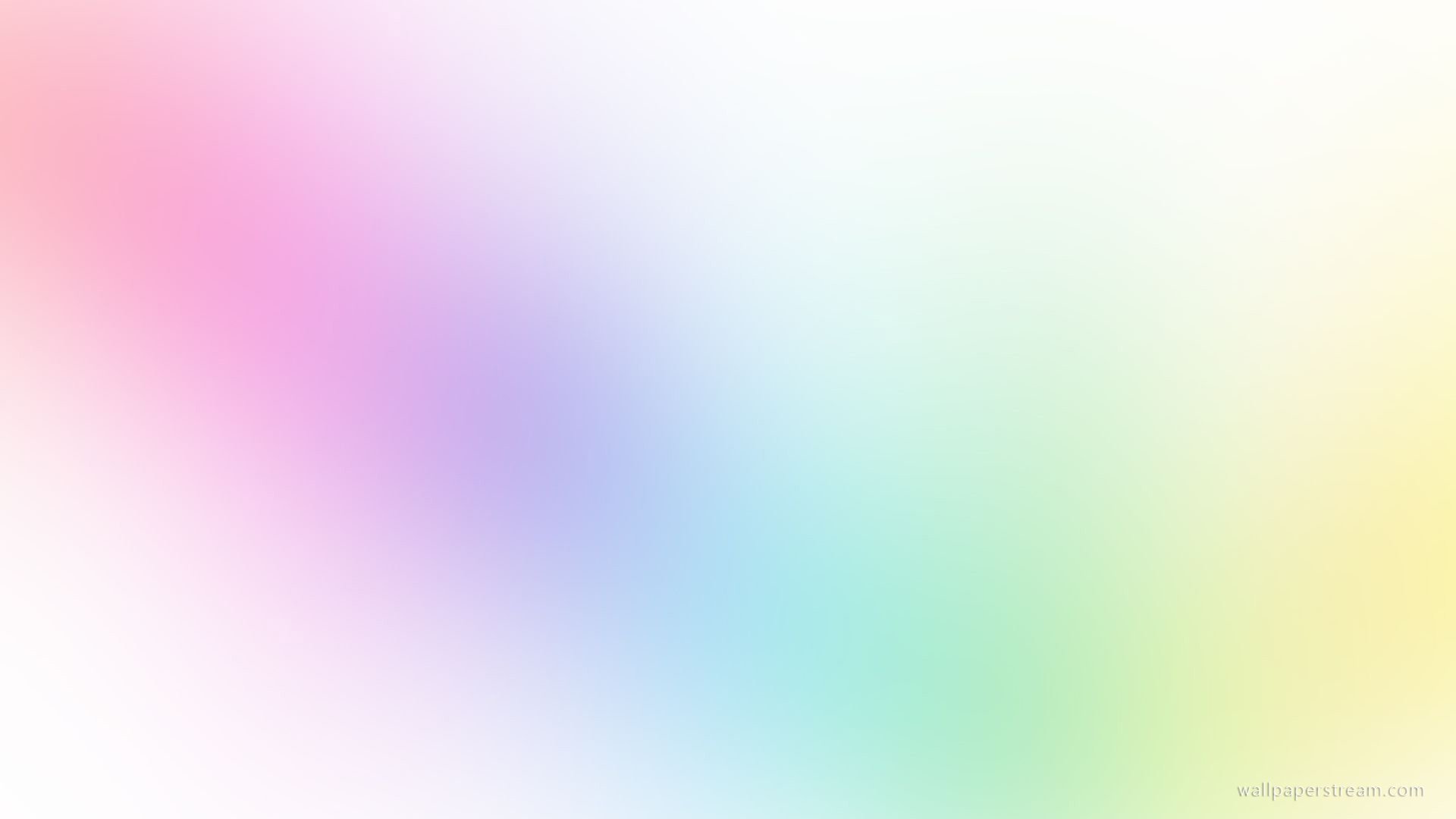 Муниципальное бюджетное дошкольное образовательное учреждение«Детский сад комбинированного вида № 54 «Веснушки»(МБДОУ «Детский сад № 54 «Веснушки»)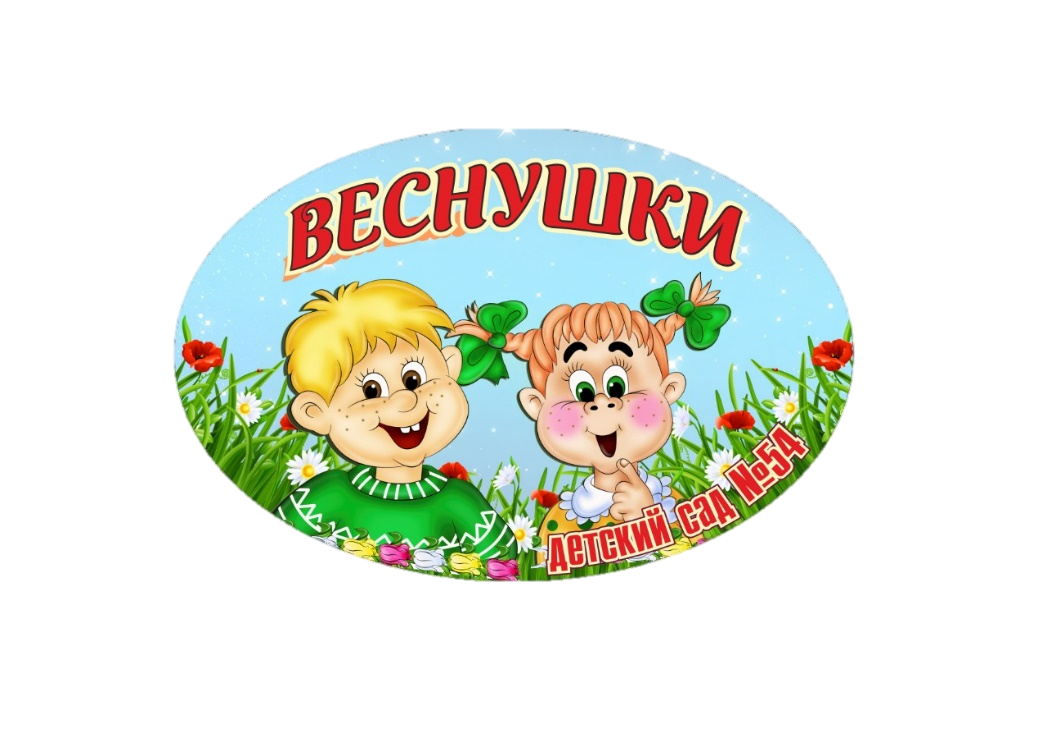   НОД «Незнайка и ПДД» (обучение правилам дорожного движения)подготовительная к школе группаСоставитель:Лаврова В.И. Воспитатель МБДОУ «Детский сад №54  «Веснушки»Междуреченск 2023гЦель: закрепление правил дорожного движения.Задачи: Продолжать учить детей ориентироваться  на листе бумаге; располагать изображение предметов в указанном направлении;Закреплять умение составлять рассказ по картине;Совершенствовать навыки выполнения изображения транспорта, передавая вид транспорта, пропорции, строение.Воспитывать стремление действовать согласованно, договариваться о том, кто какую часть работы будет выполнять; оказывать взаимопомощь. Развивать общение между сверстниками.Материал к занятию: знаки дорожного движения, картины по правилам дорожного движения, бумага, фломастеры, магнитный макет с магнитными дорожными знаками, презентация.Ход занятия:Входит Незнайка.Незнайка: Попав в большой и шумный город,Я растерялся и пропал.Не зная знаков светофора,Чуть под машину не попал!Кругом торопятся машины,То вдруг автобус на пути.Признаться, честно, я не знаю,Как перейти дорогу мне.Ребята, вы мне помогите И, если можно, расскажите,Дорогу как переходить,Под колесо не угодить.Ведущий: Знаешь, Незнайка, тебе повезло. Мы сегодня с ребятами как раз и будем говорить о правилах дорожного движения. Хочешь, тебя познакомим с ними?Незнайка:Нет, дорожные знаки я знаю. Чего их не знать. Если нарисован человек, переходи смело улицу.Ведущий: Что ты, Незнайка! Ты не знаешь дорожных знаков? Так и до беды недалеко. Садись, послушай, ребята расскажут тебе о них.Ведущий:   На столе разрезные   картинки дорожных знаков детям предлагается взять по фрагменту и собрать знаки , т.о.  делятся  на три команды: первая команда приносит запрещающие знаки, вторая – знаки сервиса, третья – предписывающие знаки. Каждая команда рассказывает о своих знаках (как называются, для чего они нужны, какой формы и цвета). Слад1, 2,Ведущий:  А ты знаешь, Незнайка, что такое перекресток? Дети давайте нарисуем Незнайке перекресток.Графический диктант: Перекресток».Слайд3Затем ведущий раздает сигналы пешеходного светофора  и  просит детей разделиться на две команды. Им даются две картины по правилам дорожного движения. Дети составляют рассказ, выбирают рассказчика и дополняют его рассказ, если он не полный.Ведущий:  Ребята, помогите мне и Незнайке расставить правильно знаки.Дети работают на макете, расставляют знаки, объясняют, почему они поставили эти знаки и именно в этом месте. Ведущий:  Незнайка, а ты знаешь, что такое ловушка? Существуют еще «Дорожные ловушки» и дети тебя с ними познакомят.Рассказывают, что такое «Дорожные ловушки». Слайды с дорожными ловушками.Ведущий: А сейчас разделитесь на две команды. В одну просится Незнайка. Одна команда будет рисовать легковой транспорт, а другая – грузовой.Незнайка предлагает, но с ошибками. Дети исправляют его. Дети рисуют, рассматривают работы, рассказывают о том, что нарисовали.Незнайка: Ой, ребята, спасибо вам за то, что я сегодня узнал много нового. Это мне очень пригодится на дорогах. А сейчас я спешу, но в гости к вам приду еще раз обязательно.Дети прощаются с Незнайкой.Список литературы:Авдеева Н.Н., Князева О.Г., Стеркина Р.Б. Безопасность: учебно-методическое пособие по основам безопасности жизнедеятельности детей старшего дошкольного возраста/ Н.Н. Авдеева, О.Г. Князева, Р.Б.Стеркина - СПб.: «ДЕТСТВО - ПРЕСС»,  2002. -144с.- Текст: непосредственный .Вдовиченко Л.А., Ребенок на улице: цикл занятий для детей старшего дошкольного возраста по обучению правилам безопасного поведения на дороге и Правилам дорожного движения/ Л.А. Вдовиченко, - СПб.: Санкт – Петербург, «ДЕТСТВО - ПРЕСС», 2009. -96с.- Текст: непосредственный .Саулина Т.Ф. Три сигнала светофора: ознакомление дошкольников с правилами дорожного движения: для работы с детьми 3-7лет/ Т.Ф Саулина – СПб.,М.: «МОЗАИКА-СИНТЕЗ», 2010. -112с.- Текст: непосредственный .